Innisfail & District Show Society Inc. President: 	Mr L.Zahra						              	PO Box 1126 Manager: 	Mrs M.DeBrincat						  	Innisfail Qld 4860Telephone:  	(07) 4061 3051							  	             	Email:	innisfailshow@gmail.com					INSIDE SPACE CONTRACT  - 2020 INNISFAIL SHOWORGANISATION DETAILSName of Organisation/Trading Name: …………………………………………………………………………………. Contact Person: …………………………………………………………ABN…………………………………………..Postal Address:-…………………………………………………………………………………………………………...……………………………………………………………………………………………Postcode………………………Telephone (Business)………………………… (Mobile)……………………………. (Fax)…………………………Email address...................................................................................................................................................SPACE REQUIREMENTSI/we hereby apply for FRONTAGE (m)………………… and Preferred Depth (m)…… …………..  space in the INSIDE position at ................per metre including electricity for the forthcoming Innisfail & District Show to be held on the 9th  and 10th July, 2020. Size of area cannot be guaranteed. Do Not Write “Same as last year”ENTER MEASUREMENTS Costs for Inside Space:Allocated in 3 metre Sections, unless otherwise decided.Frontages less than 10 metres $55.00 per metre (includes 4 Free Ticket Vouchers)Frontages 10 metres or more $45.00 per metre (includes 4 Free Ticket Vouchers)Cassowary Coast Traders receive a 20% Local’s Discount Ticket Vouchers can be used only Once, but pass out stamps obtained for each person producing a voucher Additional Ticket Vouchers can be obtained from the Secretary’s Office at a cost of $6.00 eachSpace will not be allocated unless an application form as been submitted with deposit, Regardless of how many years you have been attending the Innisfail Show (We do not have telepathic powers).On approval of your application, a Tax Invoice will be forwarded to you for payment. Your site will     not be guaranteed until payment has been received.   **When measuring Vans, include the space taken by tow bars etc. and with tents, the space taken by tent ropes and pegs. The total space taken up by you will be measured and additional charges levied if necessary**Explanation of the types of goods to be on display/sold on this stand: ...............................................................................................................................................................................................................................................................................................................................................................................................................................................................................................................................................................     ……………………………………………………………………………………………………………………………………In Fairness to All stall holders please ensure you have listed all items for saleThe Innisfail & District Show Society Inc hold the right to ask items to be removed from sale.The Innisfail & District Show Society Inc reserves the right to reject any application in its sole discretion           and its decision in this regard shall be final.The Final Placement of stalls is at the sole discretion of the Innisfail & District Show Society Inc. YOUR         PREFERRED SITE IS NOT GUARANTEED.All exhibitors and itinerants must contact the Office before setting up stall.POWER – 240V POWER SUPPLIED, NO 3 PHASE POWER(Please see Notice of Compliance page)         NO WE DO NOT REQUIRE POWERYES WE REQUIRE 10 AMP POWER (SINGLE POINT)  Extra@ $10.00 per point. . (Depending on site           allocation) Innisfail Show Society will advise the maximum points allowed.         YES OTHER, FOOD & DRINK VANS. Please advise how many points and amps required, cost will be      worked out by Show Society Please list Electrical  items to be  used and wattageItem 1:_____________________________________ Wattage_______________________ Qnty_______________Item 2:_____________________________________ Wattage_______________________ Qnty_______________Item 3:_____________________________________ Wattage_______________________ Qnty_______________Item 4:_____________________________________ Wattage_______________________ Qnty_______________Item 5:_____________________________________ Wattage_______________________ Qnty_______________If you require more space, please attach separate pagePRIVACY ACT:- Please indicate your consent or non-consent , by placing a tick in the relevant box, to your contact details being passed on to customers. All other information will remain confidential.                              Consent                                               Non-Consent                                         PUBLIC LIABILITY INSURANCE:     It is a requirement of the Innisfail & District Show Society Inc that all exhibitors have Public Liability Insurance. The indemnity level should be a minimum of $10million.  In most cases, the liability policy used for your normal business will probably extend to the Innisfail Show for 2020, however, please confirm this with your Insurance Company.Please complete the following details: Insurer:……………………………………………………………….Policy No………………………………………………Indemnity Level……………………………………………………..Current to………………………………………………(Find a copy of *Current* Insurance Policy enclosed)Bank Details for Direct Deposit:	Account Name:  	Innisfail & District Show Society Inc.	Account Number: 	3852-63361				BSB Number: 		014-604	(Please include Invoice Number in Reference Section, or email/fax remittance advice to the address above)I agree to be bound by the Rules for Stall Holders as attached.Find attached $50.00 Deposit (Cheque/Money Order)/Payment by Direct Deposit (Bank Details as per Key Information for Stallholders) for Space for 2020 Show. I understand payment of a deposit does not Guarantee a Space.………………………………….		(…………………………….)		……………………………..Signature of Applicant		Print Name				DateInnisfail & District Show Society Inc.President: 	Mr L.Zahra						              	PO Box 1126 Manager: 	Mrs M.DeBrincat						  	Innisfail Qld 4860Telephone:  	(07) 4061 3051							  	             	Email:	innisfailshow@gmail.comRULES FOR STALL HOLDERS(Failure to comply with the undermentioned Rules will result in Cancellation of Space)Deposit on space rent to be paid on or before 30th March 2020 otherwise your allocated space will be reallocated.  Total rental charges must be paid at the Secretary’s Office by 5.00pm Friday, 31st May, 2020.Exhibitors must have their own Public Liability Insurance and a Copy sent to the Innisfail & District Show Society prior to permission being given for space.Display stands must be completed by 9.00am Thursday 9th July, 2020. If the display is not completed, the Innisfail & District Show Society have the right to reallocate this space.Display stalls or fixtures must NOT be dismantled or goods or materials removed before 10.00p.m. on the last day of the show. All goods and materials are to be removed and stall completely vacated not later than 12 noon on Saturday, 11th July, 2020.The within described area to be used only and solely for the purpose specified herein.  NO SUB-LETTING will be permitted without the written permission of the Secretary.Gambling, disposal of any article by the lot or chance, and sale of Art Union Tickets STRICTLY PROHIBITED. The Lessee (Spaceholder) must confirm his/her business to the purpose described herein.  No selling, canvassing, hawking or distribution of printed or other matters will be permitted outside the area contracted for.The Lessee (Spaceholder) and/or employees to conduct themselves in an orderly and respectful manner while they are on the Show Grounds.The Secretary or Executive Committee Members of the Society shall have the power to enter upon the area described and remove any article, sign, picture or printed matter which in his/her opinion may be a cause of offence to the Public or to the Officials of the Society.The display of approved advertising signs of any description is restricted to the area occupied by the Spaceholder.Trade Vehicles, vehicles conveying supplies and vehicles owned by or used by the Spaceholders or Exhibitors are not permitted to remain in the Showgrounds after 9.00am Thursday and 8.30am Friday of Show days.Hawking by stall Holders during the Annual Show on the Showgrounds is PROHIBITED unless special permission is granted by the Committee of the Society.Under no circumstances shall a spaceholder excavate, dig or place pegs in his area without first obtaining authority from the Show Ground Committee.This Society undertakes to rent the space and buildings thereupon in their present conditions.  All subsequent plumbing, carpentry and electrical requirements will be the responsibility of the Lessee (Spaceholder).P.A. Systems, Projectors, or any other sound units shall not be operated without permission in writing from this Society.It is agreed that this Society will not under any circumstances be held responsible for any loss of or any damage to the stock in trade etc, or any part thereof of any Spaceholder or Exhibitor from any cause whatsoever.All show stands and offices to have litter bins on the show stand which can be emptied into the Society’s litter receptacles after the Show closes daily.If telephones are required for stalls or displays, you are requested to notify Telstra Department IMMEDIATELY.The Showmen’s Guild of Australasia and the Queensland Chamber of Agricultural Societies Inc have agreed that the following lines be banned at country agricultural shows as it is their and our view to aim to protect and attract families to the local shows.List of Banned Items:	*Drug Related Goods (including Cocaine Kits, Bongs, etc) 		*Explicit and Hardcore T-shirts		*Fake Cigarettes						* Fireworks - Crackers		*Fuel type Fire Lighters (Zippo)					*Horns and Trumpets		*Knives ( including Pen Knives)					*Laser Pointers		*Metal and Wooden Martial Art Nunchakas			*Playing Cards (nude or lurid)		*Pressure Pack Fart Gas					*Pressure Pack Snow		*Stink Bombs							*Water bomb		*Silly String							*Bouncing Beans		*Shang-hi/sling shots						*Bomb Bags                 Toy guns are acceptable, however the following are not:	*Pellet Guns							*Ball Bearing Guns	*Replica Guns (Bullet Type)					*Pop Downs (Throw Downs)	*Potato Guns							*Eight Shot Caps	*Strip Caps							*Roll Caps	*Water Pistols over 150mm (6”)**Samurai Swords, English Swords and Fencing Swords are to be sold in Sealed Packages by Licensed Traders ONLYInnisfail & District Show Society Inc. President: 	Mr L.Zahra						              	PO Box 1126 Manager: 	Mrs M.DeBrincat						  	Innisfail Qld 4860Telephone:  	(07) 4061 3051							  	             	Email:	innisfailshow@gmail.comKEY INFORMATION FOR STALL HOLDERSThursday, 9th July, Friday 10th July, Saturday, 11th July 2020If your application for a stall is successful, you will be sent a Tax Invoice, Ticket Vouchers will be available at the Show Office for pick up and you will be shown your site.  If unsuccessful, your Deposit will be returned.  Cost per metre of frontage covers the two days of the show.Payment options are Cheque, Money Order, Direct Deposit, or in Person as per Show Office Hours.All requirements for the display including tables, chairs, and any equipment must be provided by the stallholder.Blue tac can be used on the walls. The walls must be left in the same condition as when you arrived.Paid parking is available inside the showgrounds, otherwise you can park outside the showgrounds whilst the gates are locked. Security will be available from 6.00pm on Wednesday, 8th July 2020, round the clock, until Saturday 12.00 Noon. Security will lock the pavilions at 10.00pm both Thursday and Friday nights, with all displays remaining set up on Thursday night.Displays can be set up Wednesday of Show Week, from 9.00am until 6.00pm, after which the pavilion will be closed. Displays can also be set up from 8.00am Thursday (7.00am for Outside Trade Displays).All vehicles must be removed from the Show Grounds by 9 am on Thursday of the Show, as gates will be locked after this time.  Due to the many trucks in the Show Ground during Show week, it may be more appropriate to park outside and walk in items for the display.Stallholders can continue setting up their displays between 9.00am and 11.00 am (opening time) of the Thursday.  Stallholders must be present by 9.00am on Friday of Show.  Gates remain unlocked Wednesday until Thursday 9.00am.Ticket Vouchers are not required on the Wednesday to gain access to the Showgrounds.  As security is not available until 6.00pm on Wednesday, stallholders are responsible for their stalls prior to this time.You are provided with four (4) Ticket Vouchers to gain entry.  These Vouchers are one use only, but an individual can gain a pass out stamp after producing a Ticket Voucher. Therefore, there are four single entries to the Show Grounds.Stallholders must remain setup for both days of the Show until 10.00pm on the Friday night.  The pavilions will reopen on Saturday at 7.00am, with roaming security present. Displays not removed at this time may be at risk of theft due to the inability of security to monitor every display.  All displays must be removed by 12.00pm on Saturday morning.The Pavilion hours for the public are approx. 11.00am to 10.00pm on the Thursday and 9.00am to 10.00pm on the Friday. Stalls must stay open for the public, failure to do so without Show Society permission could lead to banning in following yearsShowmen’s Guild continues operation until approx. 11.30pm.A Two Day Family Pass (details on General Information sheet attached) can be purchased at the Secretary’s Office for a cost of $35.00. This allows multiple entry and free parking at the far end of the Centre Ring, as directedPrices are inclusive of GSTInnisfail & District Show Society Inc. President: 	Mr L.Zahra						              	PO Box 1126 Manager: 	Mrs M.DeBrincat						  	Innisfail Qld 4860Telephone:  	(07) 4061 3051							  	             	Email:	innisfailshow@gmail.comGENERAL INFORMATION ABOUT THE INNISFAIL & DISTRICT SHOW:Innisfail & District Show Society Admission Prices:Family Pass  $35.00 (incl two adults Thursday and Friday, children FREE Thursday, and two children Friday plus Car Parking Pass) purchased at Show Office prior to Show Gate entry: $15.00 per adult (16 yrs & over); Aged/Vet/Disabled Pensioners $10.00 (i.d. required); $8.00 per child (5-15yrs);children under 5 freeCars $2.00Attractions and Exhibits: Needlework, Domestic (Culinary), Photography, Art, Woodwork, Horticulture, Banana                     Exhibits,  Papaw, Sugarcane, Horse & Ring, Cattle, Musicians, Animal enclosures.......and moreShow Office Hours:   Monday 15th June to Friday 19th June 2020 – 10.00am-2.30pm                       Monday 22nd  June to Wednesday 8th July 2020 – 10.00am-5.00pm                Saturday 11th July 2020– 9.00am to 12.00pm*                               Monday 13th July to Friday 17th July 2020 – 9.00am-3.00pm                           (Note: Show Office not opened weekends, unless stated)Gates Open:  Thursday, 9th July 11.00am; Friday, 10th July 9.00am (to Public)Pavilion Hours:  Thursday, 9th July 11am-10pm (approx); Friday, 10th July 9am-10pm (approx)Transport: Buses FREE Thursday, 9th July 5-10pm and Friday 10th July 3-10pm (King George Park → Innisfail Central Markets (old IGA) →KMart→Showgrounds, Half Hourly)Fireworks:  Approx. 8.30pm both Thursday and Friday nightsCatering:  The Hall in the Russ Hinze Building has meals and a bar which isopen to the public. There are also local organisations throughout the Showgrounds.Security:  Roaming Wednesday, 8th July 6.00pm to Saturday 11th July 12.00pmVeterinary Surgeon on Call:  Tropical Vet Services 4061 2900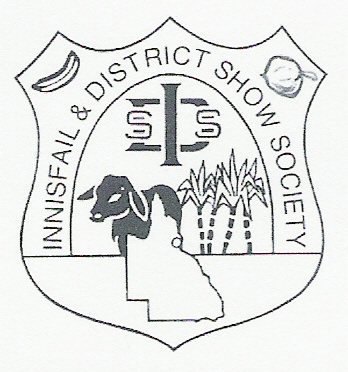 